水生動物-大肚魚四年丙班 16 號許宏翎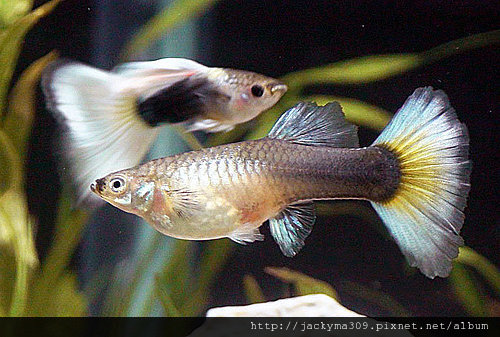 外型特徵：1、被有大型的圓鱗 2、背鰭小型3、起點較近於尾鰭基部二、分布位置：淡水與河口三、特別的地方：1、本魚體長形，略側扁2、長15.5至37.5毫米，齒細小，吻尖，眼大